Домашняя работа учени___ 7___ класса______________________________________ДАВЛЕНИЕ ТВЕРДОГО ТЕЛАЗадание 1.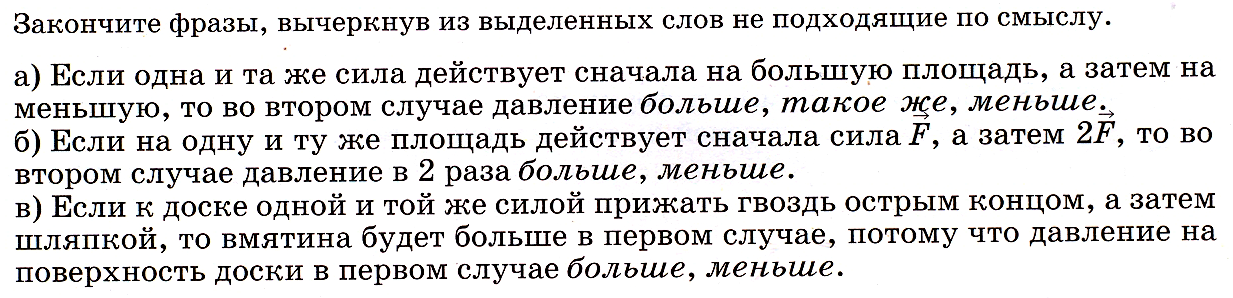 Задание 2.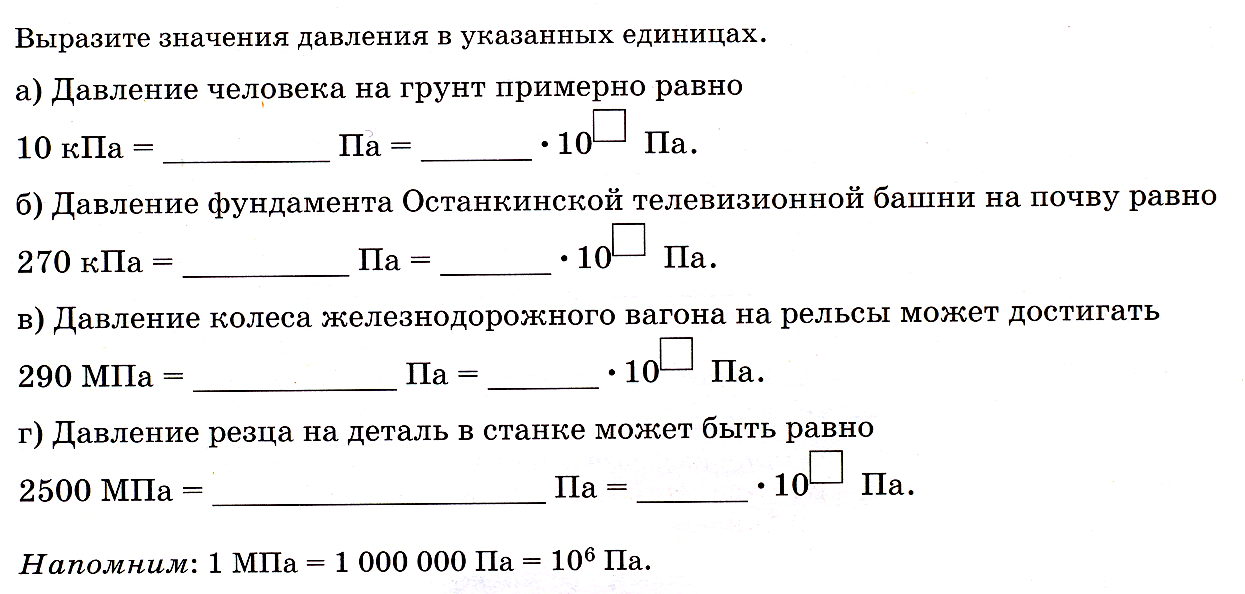 Задание 3.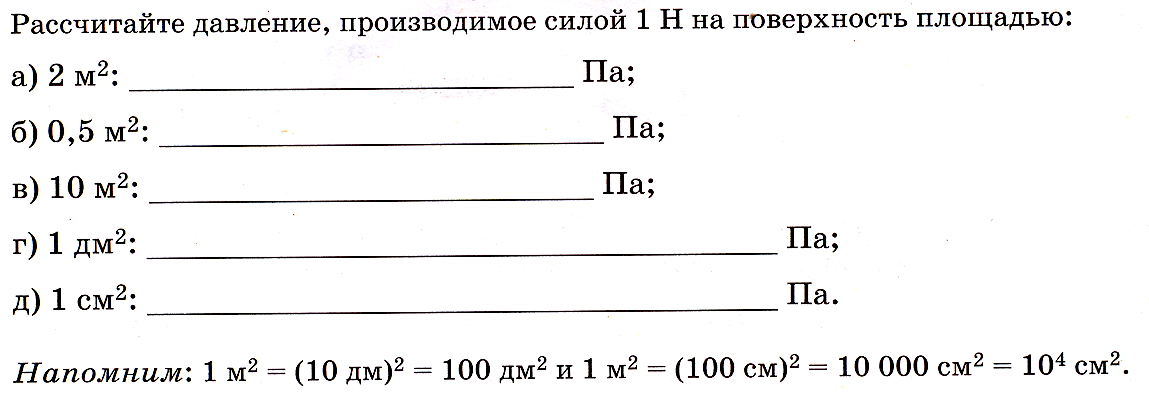 Задание 4.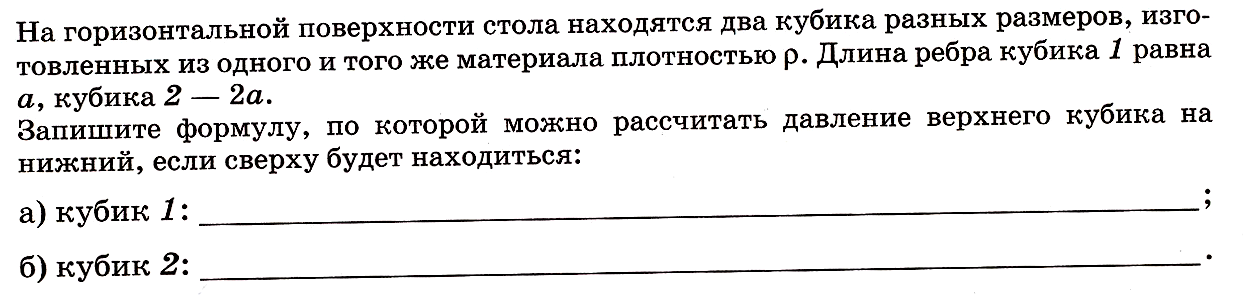 Задание 5.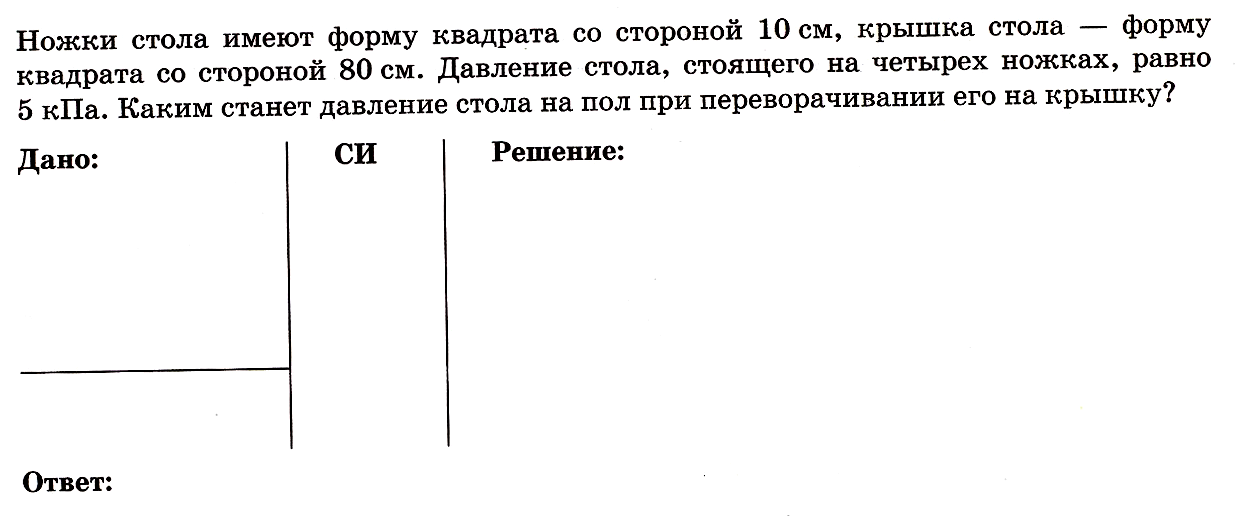 